Examen HAVO2012tijdvak 1 woensdag 30 mei13.30 - 16.30 uurnatuurkundeBij dit examen hoort een uitwerkbijlage.Dit examen bestaat uit 24 vragen.Voor dit examen zijn maximaal 76 punten te behalen.Voor elk vraagnummer staat hoeveel punten met een goed antwoord behaald kunnen worden.Als bij een vraag een verklaring, uitleg, berekening of afleiding gevraagd wordt, wordenaan het antwoord meestal geen punten toegekend als deze verklaring, uitleg, berekening of afleiding ontbreekt.Geef niet meer antwoorden (redenen, voorbeelden e.d.) dan er worden gevraagd.Als er bijvoorbeeld twee redenen worden gevraagd en je geeft meer dan twee redenen, dan worden alleen de eerste twee in de beoordeling meegeteld.Opgave 1  Sprong op de maanAstronaut Young landde in 1972 met de Apollo 16 op de maan. Daar maakte hij op een gegeven moment een sprong recht omhoog. Die sprong is gefilmd.In het filmpje is te zien dat Young eerst door zijn knieën zakt om zich te kunnen afzetten, zich vervolgens uitstrekt (de afzet), een tijd los is van de grond (desprong) en bij het neerkomen weer door zijn knieën zakt. Op de uitwerkbijlage staan vier beelden uit het filmpje:a	Young is door zijn knieën gezakt;b	hij komt los van de grond;c	hij bereikt het hoogste punt;d	hij is bij het neerkomen weer door zijn knieën gezakt.Aan de sprong is een videometing gedaan. Figuur 1 is het diagram van de hoogte h van het zwaartepunt van Young als functie van de tijd.Figuur 2 is het bijbehorende (v,t)-diagram.Op t = 1,16 s komt Young	figuur 1los van de grond.1p	1	Bepaal met behulp van het(h,t)-diagram in figuur 1hoeveel zijn zwaartepuntna dat tijdstip nog omhoog gaat.2p	2	Bepaal met behulp van het(v,t)-diagram in figuur 2hoe lang hij los is van de grond.4p	3	Voer de volgende opdrachten uit:h (m)1,601,401,201,000,800,6000	0,5	1,0	1,5	2,0	2,5	3,0	3,5	4,0t (s) 	Zoek op hoe groot	figuur 2de valversnelling gMop de maan is. 	Toon aan dat uit het(v,t)-diagram vrijweldezelfde waarde voorgM volgt.1,5v (m/s)1,00,50-0,5-1,0-1,5 0	0,5	1,0	1,5	2,0	2,5	3,0	3,5	4,0t (s)De massa van Young inclusief bepakking is 120 kg. Tijdens het afzetten is zijn versnelling 3,3 m s2.4p	4	Bereken de grootte van de kracht die hij tijdens het afzetten op hetmaanoppervlak uitoefent. Houd daarbij rekening met de zwaartekracht van de maan.In het diagram van figuur 3	figuur 3is de zwaarte-energie Ez350van Young weergegevenals functie van de tijd. Voor de mechanische energie geldt:Emech = Ek + Ez.4p	5	Bepaal de mechanischeenergie op de tijdstippenEz (J)300250200t  1, 9 sen t  2, 5 s .150Gebruik hierbij figuur 2 en figuur 3.100500 0	0,5	1,0	1,5	2,0	2,5	3,0	3,5	4,0t (s)Opgave 2  LEDLees eerst de tekst hieronder.Een LED (Light Emitting Diode) is eendiode die licht kan uitzenden. Men kan eenLED op twee manieren op eengelijkspanningsbron aansluiten.Als de LED in de doorlaatrichting isgeschakeld, loopt er vanaf een zekere spanning, de drempelspanning, eenelektrische stroom.Als de LED in tegenovergestelde richting,sper- richtingI (mA)doorlaat - richting0	ULED (V)de sperrichting, is geschakeld, laat hij geen stroom door. Zie de (I,U)-karakteristiekhiernaast; daarin zijn de doorlaatrichting,sperrichting en drempelspanning aangegeven.drempelspanningMarissa bouwt de schakeling van figuur 1. Ze varieert de spanning van despanningsbron en meet de stroomsterkte in de stroomkring en de spanning over de LED. Zie tabel 1.figuur 1	tabel 1VAVIn de specificaties van de fabrikant staat dat de drempelspanning van deze LED1,7 V is.2p	7	Leg uit dat de metingen van Marissa dat niet tegenspreken.Op de uitwerkbijlage staan enkele zinnen over de situatie waarbij de spanning van de spanningsbron lager is dan de drempelspanning.2p	8	Maak de zinnen op de uitwerkbijlage compleet zodat er juiste beweringen ontstaan.Marissa heeft in haar schakeling één van de volgende vijf weerstanden opgenomen: 0,030 , 0,30 , 3,0 , 30  of 3,0·102 .Voor elke weerstand geldt dat hij 10% kan afwijken van de genoemde waarde.4p	9	Welke van deze vijf weerstanden heeft ze gebruikt? Licht je antwoord toe met een berekening.Marissa sluit de LED (met een drempelspanning	figuur 2van 1,7 V) rechtstreeks aan op een wisselspanningsbron. Zie figuur 2.Op de uitwerkbijlage is voor één periode despanning van de bron weergegeven als functie van de tijd.4p	10	Bepaal met behulp van de figuur op deuitwerkbijlage hoeveel procent van de tijd de LEDstroom doorlaat.Opgave 3  Plutonium voor de Engelse atoombomLees eerst onderstaande tekst.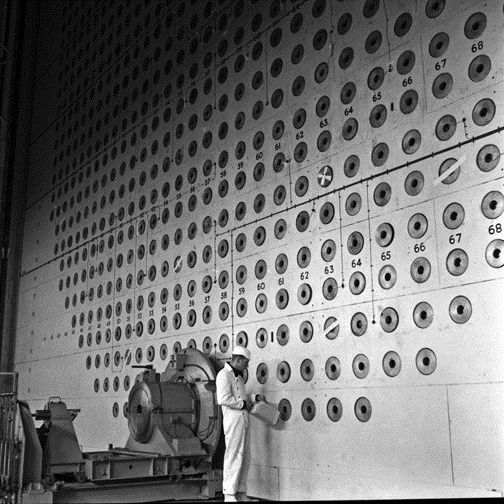 Direct na de Tweede Wereldoorlog besloot de Engelse regering om eenatoombom te ontwikkelen. Wetenschappers beschikten daarvoor over natuurlijk uranium dat voor 0,7% uit het splijtbare U-235 bestaat en voor 99,3% uit hetniet splijtbare U-238. In een atoombom zou het gehalte U-235 veel hogermoeten zijn.Natuurlijk uranium kan men echter wel in een kernreactor gebruiken om plutonium te maken. Dit plutonium isook geschikt voor een atoombom.In 1947 werd in Windscale met de bouw van zo’n kernreactor begonnen. Dereactor bestond uit een enorm blok grafiet. In het grafiet was een grootaantal kanalen geboord waarin aan devoorkant blikjes met natuurlijk uranium werden geduwd (zie de foto hiernaast).In de reactor werd niets gedaan met deenergie die vrijkwam bij de kernreacties; die werd via luchtkoeling afgevoerd naar buiten.(	)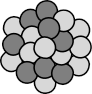 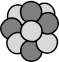 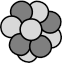 neutron	U-235	tweenieuwe neutronenbrokstukken	(gemiddeld 2,40)Bij de splijting ontstaan twee middelgrote kernen en twee of drie nieuwe neutronen. Gemiddeld komen er per splijting 2,40 neutronen vrij.Om de reactor op constant vermogen te laten werken, moeten er neutronenworden geabsorbeerd. Er moeten wel voldoende neutronen overblijven om de kernreactie op gang te houden.In tabel 1 is weergegeven hoeveel neutronen er per 100 splijtingen in deverschillende onderdelen van een grafietreactor worden geabsorbeerd.tabel 1Opgave 4  Trillende snaarIn het science-museum Phaeno in Wolfsburg staat een opstelling waarmee het trillen van een punt van een snaar van een altviool zichtbaar wordt gemaakt.Zie figuur 1.figuur 1	bovenaanzichtlens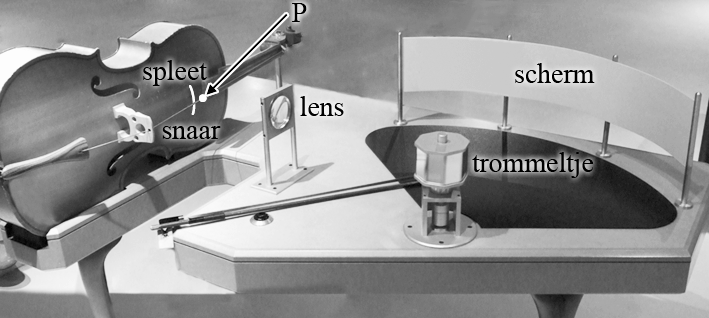 PschermP”trommeltje met spiegelsDoor een smalle spleet in de altviool valt een lichtbundel op een punt P van een snaar. Dit punt wordt door een lens en via een trommeltje met spiegelsafgebeeld op een scherm. Als men de snaar aanstrijkt en het trommeltje metspiegels laat draaien, wordt de beweging van het trillende punt P vergroot op het scherm weergegeven.We bekijken nu de opstelling in stapjes.De snaar trilt nog niet. In figuur 2 is schematisch en op schaal getekend hoe punt P door de lens en via een spiegel, die nog stilstaat, op het scherm isafgebeeld (punt P”).figuur 2schermP”+P	P’De schaal van de tekening van figuur 2 is 1:9. Dat wil zeggen dat 1,0 cm in de tekening in werkelijkheid 9,0 cm is.4p	17	Bepaal de sterkte van de lens.Opgave 5  UPSOm een computer te beschermen tegen variaties in de netspanning wordt een zogenaamde UPS (Uninterruptable Power Supply) gebruikt. Ook als denetspanning helemaal wegvalt, wordt de computer enige tijd van stroom voorzien door een accu in de UPS.Een automatisch systeem zorgt ervoor dat de UPS wordt ingeschakeld als dat nodig is. In figuur 1 is een deel van dit systeem getekend.Bij punt A is de gelijkspanning gelijk aan 1,0% van de netspanning. Dus als denetspanning 230 V is, is bij A de gelijkspanning 2,3 V.figuur 1comparator 1+-comparator 2+-Uref,2B	naar UPS met accuHet automatisch systeem moet aan de volgende eis voldoen: 	Als de netspanning hoger wordt dan 250 V, of lager dan 190 V, wordt het signaal bij B hoog en wordt de UPS ingeschakeld. 	natuurkunde HAVO 	2012-1 	uitwerkbijlageNaam kandidaat   	Kandidaatnummer  	1a	b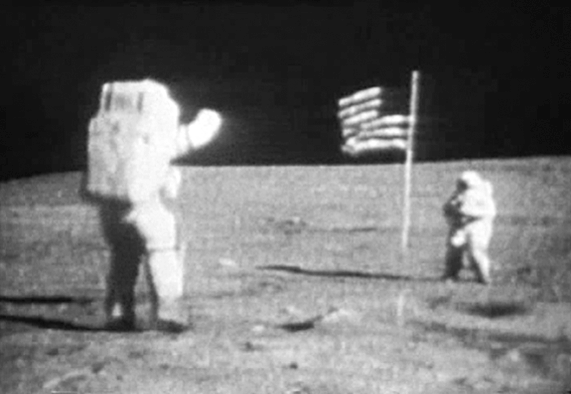 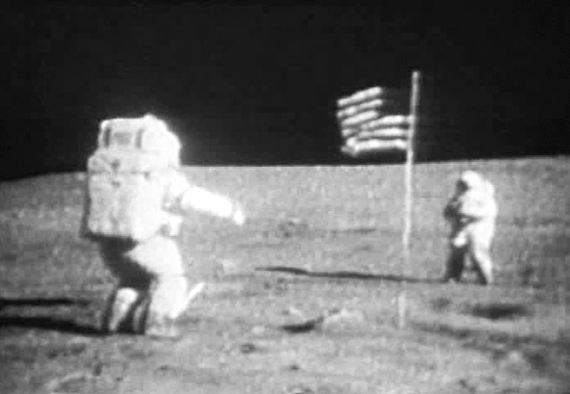 c	d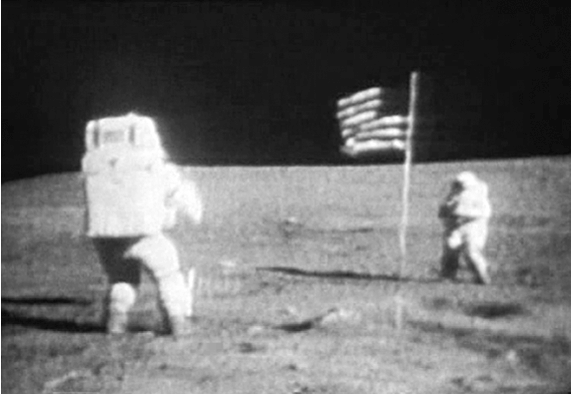 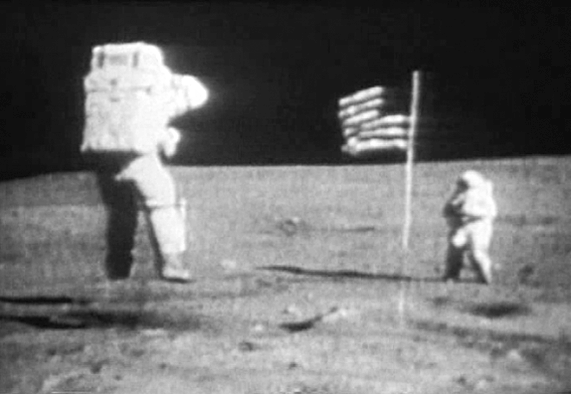 8	Maak de zinnen compleet zodat er juiste beweringen ontstaan. 	Als de spanning van de spanningsbron lager is dan de drempelspanning, is de stroomsterkte in de schakeling ….. A. 	De spanning over de weerstand is ….. V. 	De spanning over de LED is ………………….… de spanning van de spanningsbron.103Ubron (V)210-1-2-30	0,005	0,010	0,015	0,020t (s)ruimte voor de bepaling van het percentage van de tijd dat de LED stroom doorlaat:………………………………………………………………………………………………..………………………………………………………………………………………………..………………………………………………………………………………………………..………………………………………………………………………………………………..………………………………………………………………………………………………..………………………………………………………………………………………………..………………………………………………………………………………………………..19+P 	P’2122comparator 1+-comparator 2+-Uref,2B 	naar UPS met accuUref,1 = ………. VUref,2 = ………. V23pulsgenerator2   31	40   5 Hzteller telpulsen	84 aan/uit2reset	1comparator 1+-A		Uref,1 comparator 2+-Uref,2naarB  UPSVERGEET NIET DEZE UITWERKBIJLAGE IN TE LEVERENHet is verstandig om, zoals Young doet, bij het neerkomen door de knieën tezakken. Als je dat niet doet, kan de landing vrij pijnlijk zijn.2p6Leg uit waarom het verstandig is om bij het neerkomen door je knieën te zakken. Baseer je uitleg op de relatie W  Frem s.In de reactor werd een kettingreactie in stand gehouden waarbij U-235-kernenworden gespleten door het invangen van een neutron. Daarbij vervulde hetgrafiet de rol van moderator.1p11Waarvoor dient een moderator in een kernreactor?Het blok grafiet was 15 m breed, 15 m hoog en 7,5 m diep. Van het volume van dit blok grafiet werd 6,0% ingenomen door de kanalen die er in zijn geboord.5p12Bereken de massa van het blok grafiet in Windscale.Figuur 1 geeft schematisch de splijting van een U-235-kern weer.figuur 1absorptie dooraantal neutronengrafiet25regelstaven…….U-23885overige onderdelen203p13Hoeveel neutronen worden er per 100 splijtingen door de regelstavengeabsorbeerd als de reactor een constant vermogen levert? Licht je antwoord toe.Het plutonium wordt gevormd doordat een U-238-kern een neutron invangt.Hierbij ontstaat een instabiele kern die vervalt onder uitzending van eenβ–-deeltje. De kern die dan wordt gevormd, zendt eveneens een β–-deeltje uit;daarbij ontstaat plutonium.3p14Leg uit welke isotoop van plutonium op deze manier ontstaat.Tabel 1 laat zien dat er per 100 splijtingen 85 neutronen door U-238 wordeningevangen. Uit elke U-238-kern die een neutron invangt, ontstaat eenplutoniumkern. Voor een atoombom had men 5,0 kg plutonium nodig. De reactor van Windscale stond zo ingesteld dat er per seconde 5,8·1018 splijtingenplaatsvonden.5p15Bereken hoeveel dagen de reactor moest werken om voldoende plutonium teproduceren voor één atoombom. Bereken daartoe eerst hoeveel kg plutonium erper seconde gevormd wordt.Om te voorkomen dat het grafiet te heet werd, moest de warmte die bij dekernreacties vrijkwam door ventilatoren worden afgevoerd.Per splijting komt gemiddeld 193 MeV energie vrij.2p16Bereken de hoeveelheid warmte in Joule die per seconde door de ventilatorenmoest worden afgevoerd.2p18Door de snaar aan te strijken, komt P in trilling. Het beeld P” op het scherm trilt daardoor verticaal met een amplitude van 2,0 cm.Bepaal de amplitude waarmee punt P trilt.De spiegel wordt (met de hand) iets gedraaid. Zie de figuur op de uitwerkbijlage.2p19Construeer in de figuur op de uitwerkbijlage de positie van het nieuwe beeld vanP op het scherm; teken hoe de drie lichtstralen verder gaan na terugkaatsingtegen de spiegel.Het trommeltje heeft acht spiegels en draait met constante snelheid rond.Als er een lichtbundel op een spiegeltje valt, beweegt P” behalve op en neer nuook van links naar rechts langs het scherm. Bij elke volgende spiegel waar de lichtbundel op valt, herhaalt de beweging van P” zich.In figuur 3 is getekend hoe het beeld op het scherm er dan uitziet.figuur 35p20Het trommeltje maakt 65 toeren (omwentelingen) per minuut. Bepaal de frequentie waarmee punt P trilt.Men maakt het toerental van het trommeltje tweemaal zo groot.Veronderstel dat punt P weer met een even grote amplitude en dezelfdefrequentie trilt als daarvoor.Figuur 3 staat vergroot op de uitwerkbijlage; daarin is het beeld op het scherm bij een toerental van 65 toeren per minuut met een grijze sinusvormige lijnaangegeven.3p21Teken in de figuur op de uitwerkbijlage hoe het beeld van de trilling eruitziet bijeen tweemaal zo hoog toerental van het trommeltje.4p22Figuur 1 staat ook op de uitwerkbijlage.Maak de schakeling op de uitwerkbijlage compleet zodat aan bovengenoemdeeis is voldaan. Geef bij elke comparator aan hoe groot de referentiespanningmoet zijn.De UPS kan maar beperkte tijd energie leveren. Daarom wordt het automatischsysteem uitgebreid zodat het ook aan de volgende eisen voldoet: 	Zodra de UPS wordt ingeschakeld, wordt tevens een teller gestart vanaf 0. 	Zodra de UPS 10 seconden aaneengesloten is ingeschakeld, wordt erblijvend een zoemer ingeschakeld. 	Zodra de netspanning weer binnen de toegestane grenzen ligt, gaat dezoemer uit en springt de teller weer op 0.Op de uitwerkbijlage is al een deel van deze schakeling getekend. (De grijzerechthoek bevat de schakeling die bij de vorige vraag is ontworpen. Voor hetvervolg van deze opgave is het niet van belang of je hierin de juiste verwerkershebt aangebracht.)Als het signaal bij B hoog is, is de UPS ingeschakeld.5p23Maak de schakeling op de uitwerkbijlage compleet zodat ook aan de driebovengenoemde eisen is voldaan.De UPS is gekoppeld aan een computer met een elektrisch vermogenvan 480 W. Als de netspanning wegvalt, zorgt de accu in de UPS enige tijd voorde voeding van de computer. Er is dan tijd om de computer netjes af te sluiten,zodat er geen gegevens verloren gaan.De accu kan maximaal 55 Wh energie aan de computer leveren.3p24Bereken hoeveel minuten men dan tot zijn beschikking heeft om de computer afte sluiten.